Помощь на дороге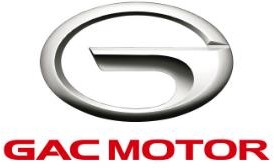 Почувствуйте спокойствие и уверенность за рулем GAC.Просто позвоните нам, и мы сделаем все возможное, чтобы решить проблемы максимально быстро и комфортно. Служба работает круглосуточно и абсолютно бесплатно!Сотрудники службы технической помощи GAC MOTOR ASSISTANCE помогут вам решить целый ряд проблем на месте, и вы сможете продолжить свой путь.
Если устранить проблемы на месте не удастся, сотрудники службы доставят вас и ваш автомобиль к ближайшему дилеру GAC MOTOR, где о нем позаботятся профессионалы.Территория действия программыПрограмма GAC MOTOR ASSISTANCE действует во всех городах России, где представлены авторизованные дилерские центры GAC MOTOR. Бесплатная транспортировка осуществляется в пределах 200 км от места поломки до официального дилерского центра GAC MOTOR.
Также услуга действует на территории ряда стран. ПОЗВОНИТЕ 88006006768Программа включает: Техническую и информационную поддержку;Эвакуацию автомобиля до ближайшего дилерского центра GAC MOTOR;Техническую помощь на месте поломки;Аварийный комиссар (выезд на место ДТП, помощь в корректном заполнении документов, фотографирование обстоятельств ДТП, составление акта осмотра, передача комплекта документов клиенту) бесплатно 200км от границ городов присутствия дилеров GAC;Подвоз топлива;Замена колеса;Запуск двигателя автомобиля от внешнего источника питания при разряженной АКБ;Разблокировка дверей автомобиля.